Quick Guide Guideline for shipping Dangerous goodsReview HistoryContent descriptionThe guideline purpose is to provide a quick explanation for our vendors, to make a correct boxing and packing when shipping dangerous goods.Definition: Dangerous goods or Hazardous Materials are substances or articles that present a risk to health, safety or that may cause damage to the environment, property or people. They need special handling or special signs.This guideline applies to: LEGO Operaciones de Mexico, S.A. de C.V., LEGO Real Estate, S.A. de C.V.AbbreviationsMSDS: Material Safety Data SheetsDOT: Department of TransportationProcess The first step when preparing a shipment of dangerous goods is to review or know the handling that is needed that is contained on the MSDS of the material. The supplier must fill out the shipper´s declaration for dangerous goods form:Place D.O.T clearly visible labels on the box with general information, part number, tracking number and any other identification.
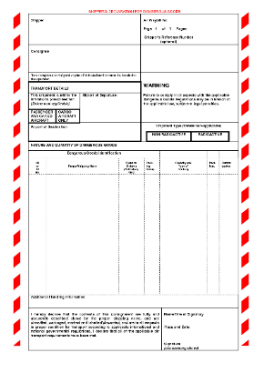 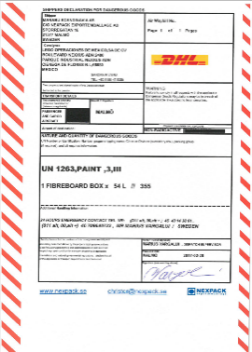 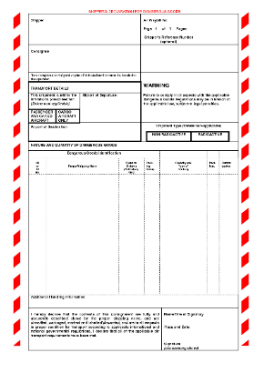 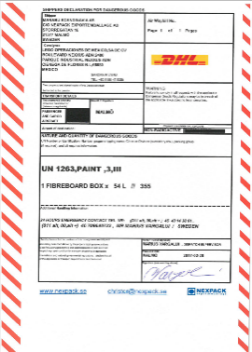 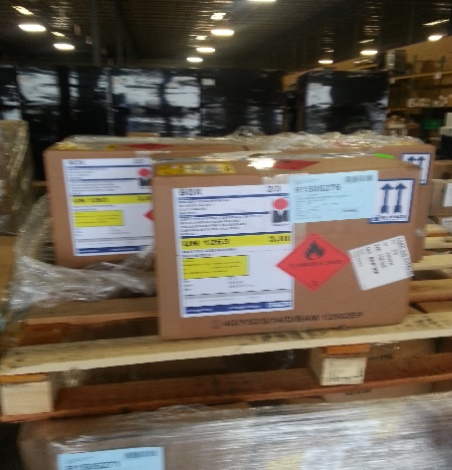 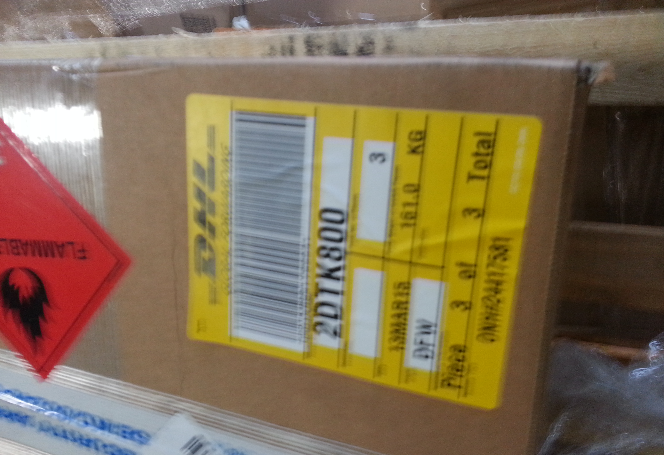 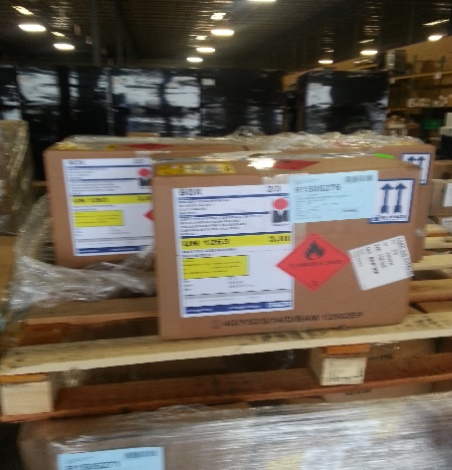 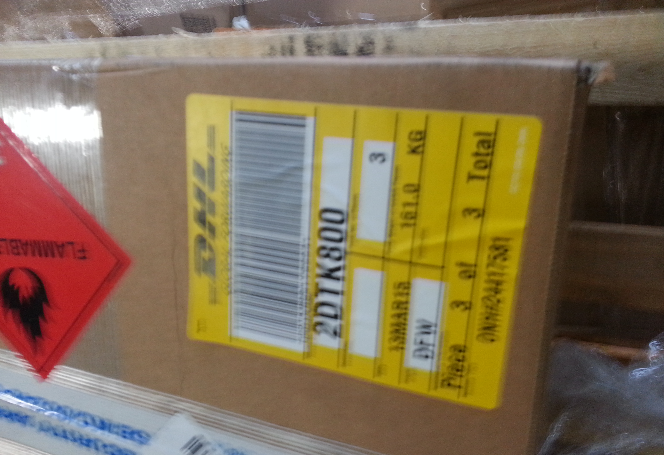 In these examples of a correct Label, we can easily identify the following: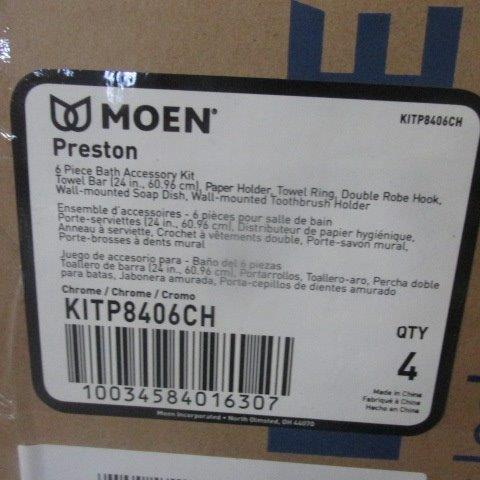 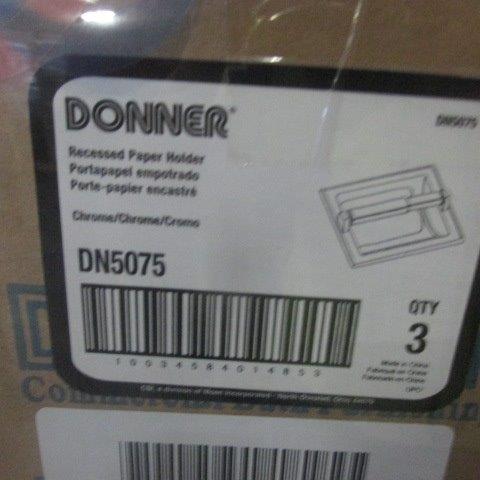 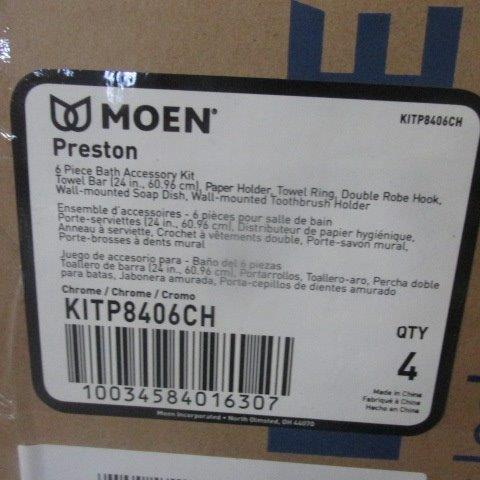 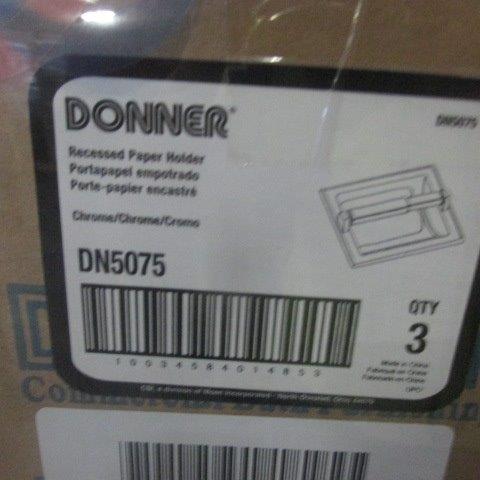 The Part Number is clearThe Quantity and  Unit of Measure match the ones on the invoice, this is very important for auditingA picture/example of the item on the 1st imageClear Description of the Item, on the second label a more elaborate descriptionIts packages with shrink wrap, but it is still visiblePlease notice that the plastic film that covers the box should be clear so it can facilitate the view for the customs authorities. (See examples below)VersionStatusRev. dateDescriptionChanged by1.0Draft2015-06-10CreationMxjaisan1.2Update2016-02-18UpdateMxdiaram1.3Update2016-07-14UpdateMxcecmon1.4Update2017-03-30UpdateMxmonagu1.5Update2020-03-25UpdateMxjhoperCorrect packagingThe plastic film is clear so the information is easy to see.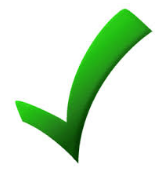 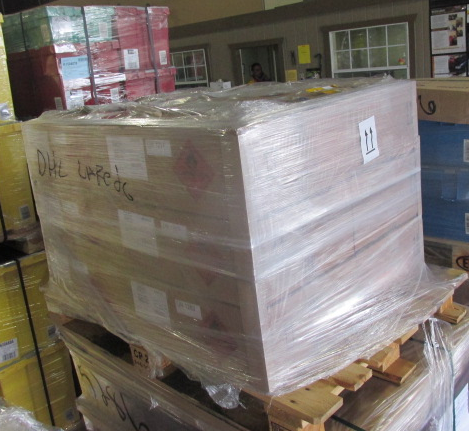 Incorrect PackagingThis is not the way to put the plastic film as it can be seen the information on the box is not clear. 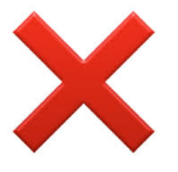 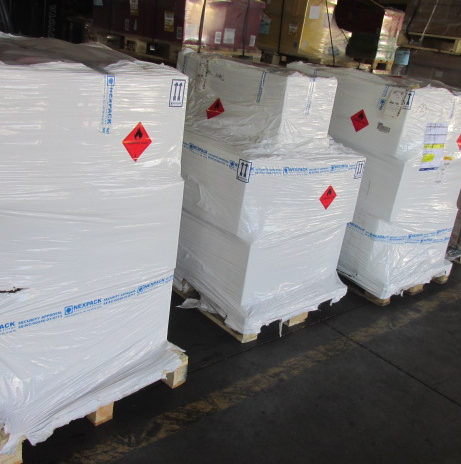 